Приказ № 105 от 15 июня 2020г.                                                по МБОУ «КСОШ№5» На основании приказов Минпросвещения РФ : - от 11 июня 2020г. № 293/ 650 « Об особенностях проведения государственной итоговой аттестации по образовательным программам основного общего образования»; - от 11 июня 2020г № 294/651 « Об особенностях проведения государственной итоговой аттестации по образовательным программам среднего общего образования»;- от 11 июня 2020года № 295  «Об  особенностях заполнения и выдачи аттестатов об основном общем  и среднем  общем образовании в 2020году»; - от 11 июня 2020года № 296 « Об особенностях выдачи медали « За особые успехи в учении» в 2020г; и  приказа по УО от 27.05.2020г. № 98/1  о промежуточной и итоговой аттестации обучающихся  9-х , 11 классов в 2019-2020учебном году по образовательным программам основного общего и среднего общего образования  ПриказываюРезультаты промежуточной аттестации признать результатами ГИА –( по образовательным программам основного общего образования и основанием для выдачи аттестатов об основном общем образовании. Выпускникам, завершившим обучение по образовательным программам  основного общего образования и имеющим итоговые отметки не ниже « удовлетворительно» по всем учебным предметам учебного плана, изучавшимся на уровне основного общего образования, и  результат « зачет» за итоговое собеседование по русскому языку выдать аттестат об основном общем образовании Абдуллатиповой АжавАгаеву Марату Алиевой  ВаликизАлиеву Абдулмеджиду Арсланханой МадинатГаджиеву ЗалибекуГасанову УллубиюГаджиеву АлимуГусейнову МаратуГусейнову МурадуГаджибекову ЗалибекуЗайналову АбдулгудаКурбанову ИльясуМамедову АбдуллеМустафаевой РуманиятДаудову ЗаурбекуМуталимову АбдулгамидуЛабазановой КамилеХункерову Рустаму.Выпускникам, завершившим обучение  по образовательным программам основного общего образования и имеющим итоговые отметки « отлично» по   всем учебным предметам учебного плана, изучавшимся на уровне основного общего образования, и  результат « зачет» за итоговое собеседование по русскому языку выдать аттестат об основном общем образовании  с отличиемАхмедовой ДженнетРезультаты промежуточной аттестации признать результатами ГИА -11 по образовательным программам среднего общего образования и основанием для выдачи аттестатов о среднем общем образовании. Выпускникам, завершившим обучение  по образовательным программам среднего общего образования и имеющим итоговые отметки не ниже « удовлетворительно» по   всем учебным предметам учебного плана, изучавшимся на уровне среднего общего образования, и  результат « зачет» за итоговое сочинение ( изложение) выдать аттестат об среднем общем образовании  1. Ахмедову Рамазану2.Ахмедову Солтану3.Гусейнову Уллубию4.Данияловой Аиде5.Лабазановой Гурикиз6.Мутагировой КариматВыпускникам, завершившим обучение  по образовательным программам среднего общего образования и имеющим итоговые отметки « отлично» по   всем учебным предметам учебного плана, изучавшимся на уровне среднего общего образования, и  результат « зачет» за итоговое сочинение (изложение) выдать аттестат о среднем общем образовании  с отличием и медаль « За особые успехи в учении»Мугаджировой ПатиматОтветственным за заполнение и выдачи аттестатов Ахмедовой А. П. и Ганипаевой Д. А. завершить работу до 17 июня 2020года Ответственному лицу за внесение сведений о документах об образовании в ФИС ФРДО завершить работу до 18 июня 2020г. Контроль за исполнением настоящего приказа оставляю за собой.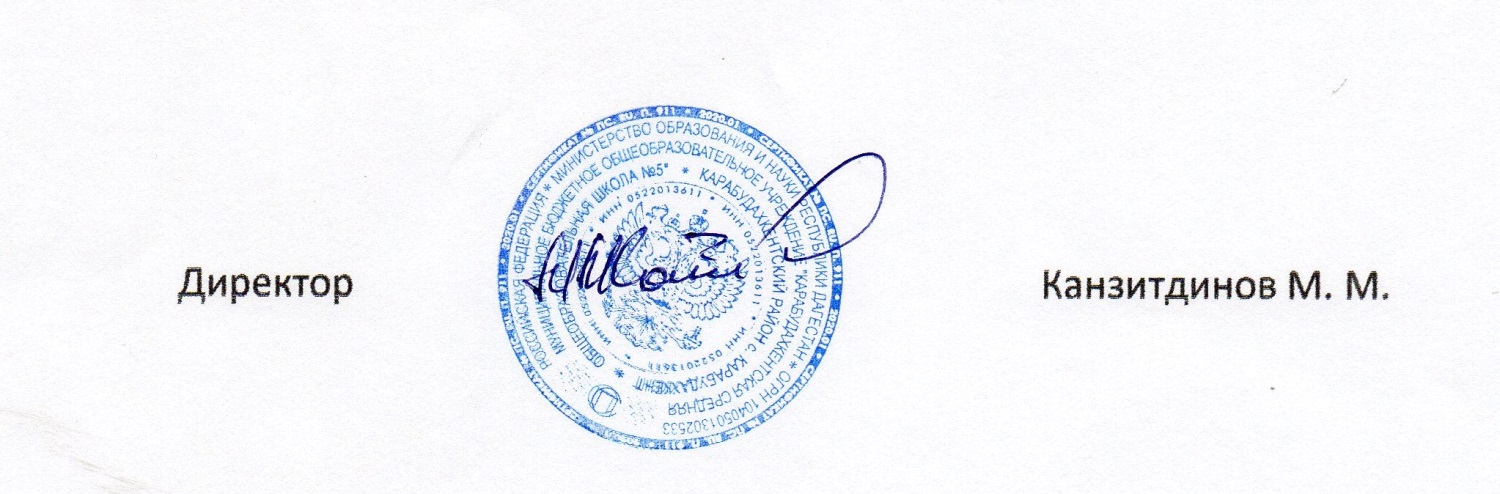 